点赞的方法步骤：以个人帐号登录“科创中国网”https://www.kczg.org.cn/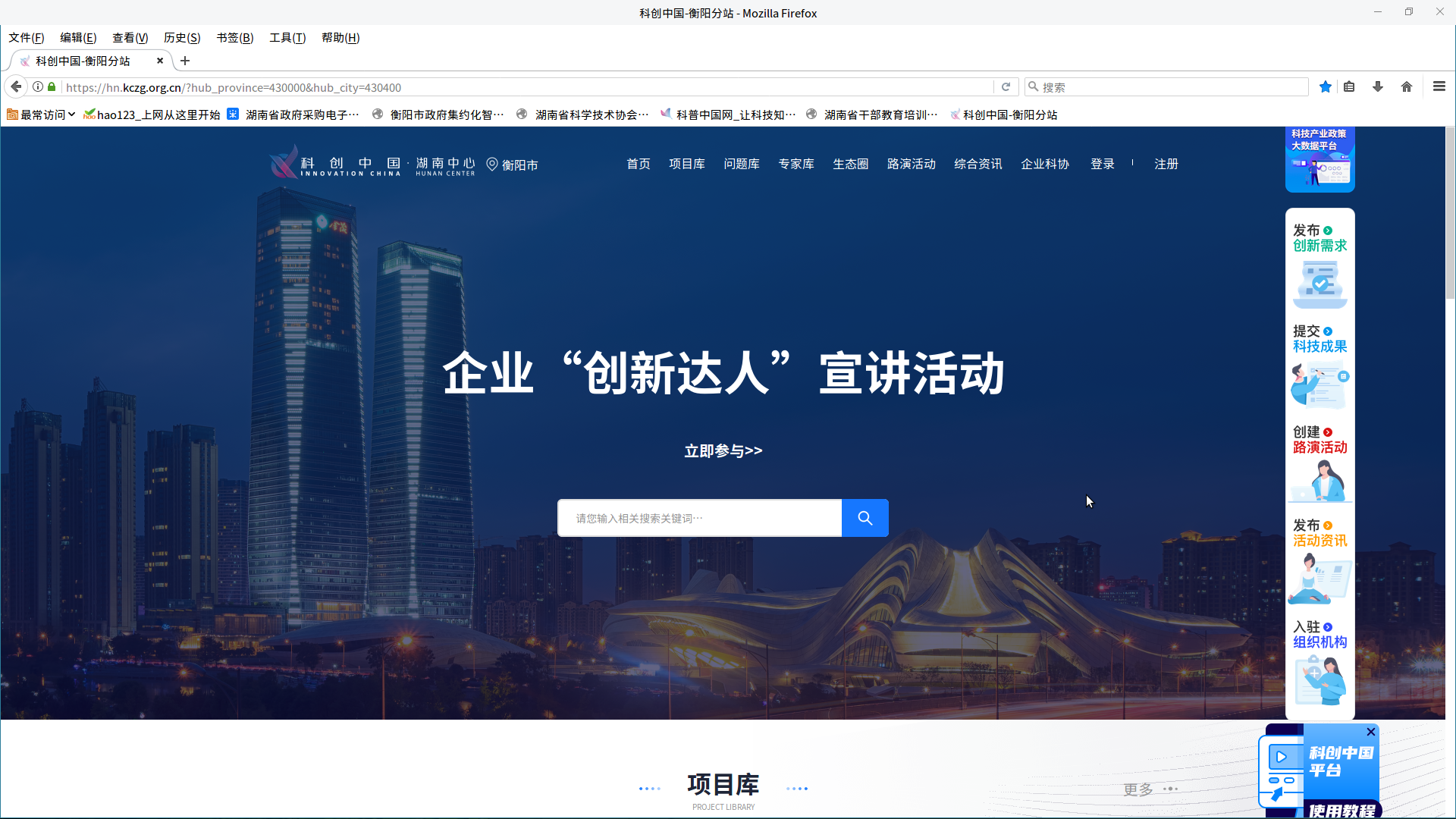 点击“登录”，选择右侧的“微信”登录即可。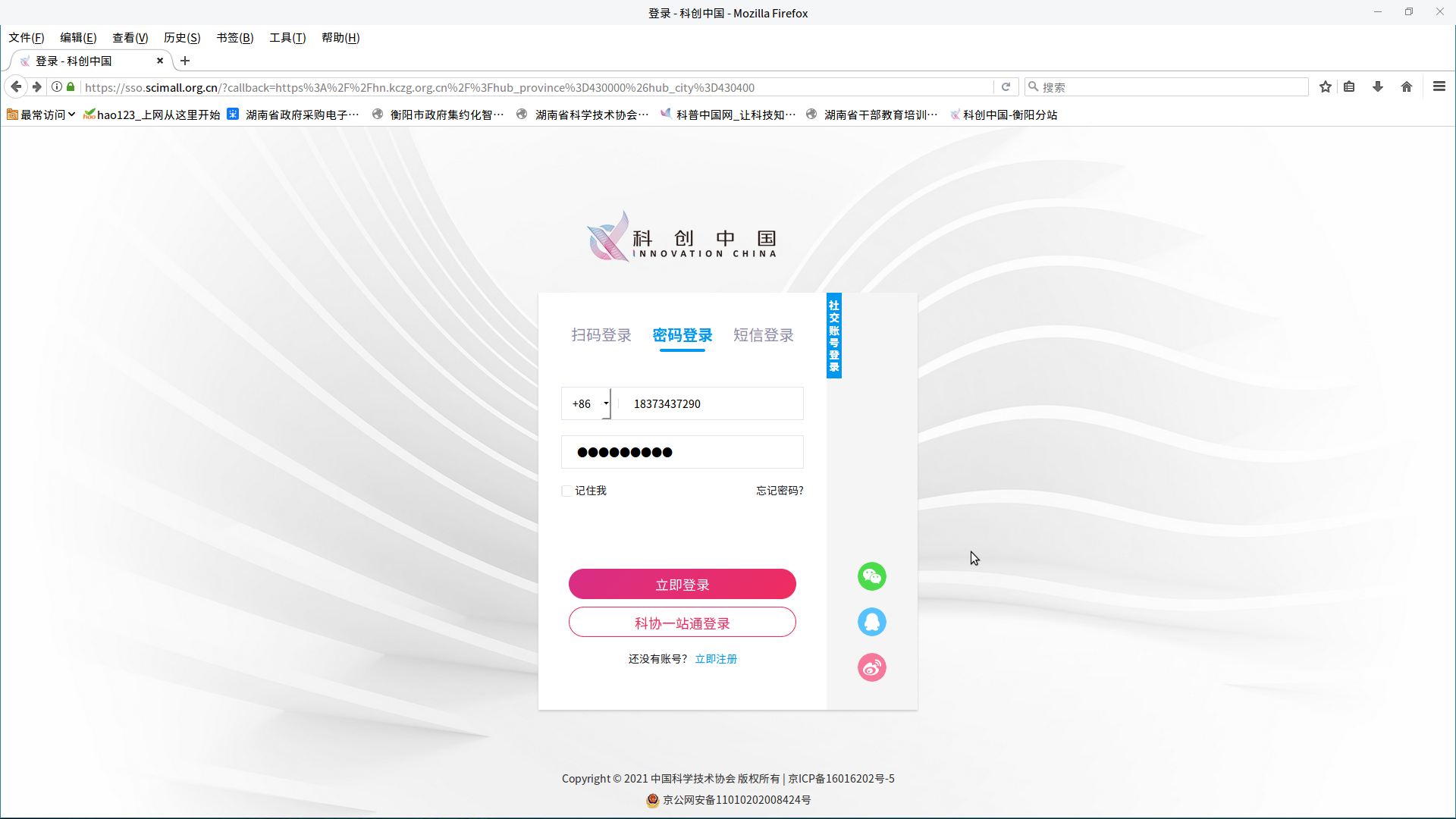 3.登录成功后，选择“试点城市（园区）”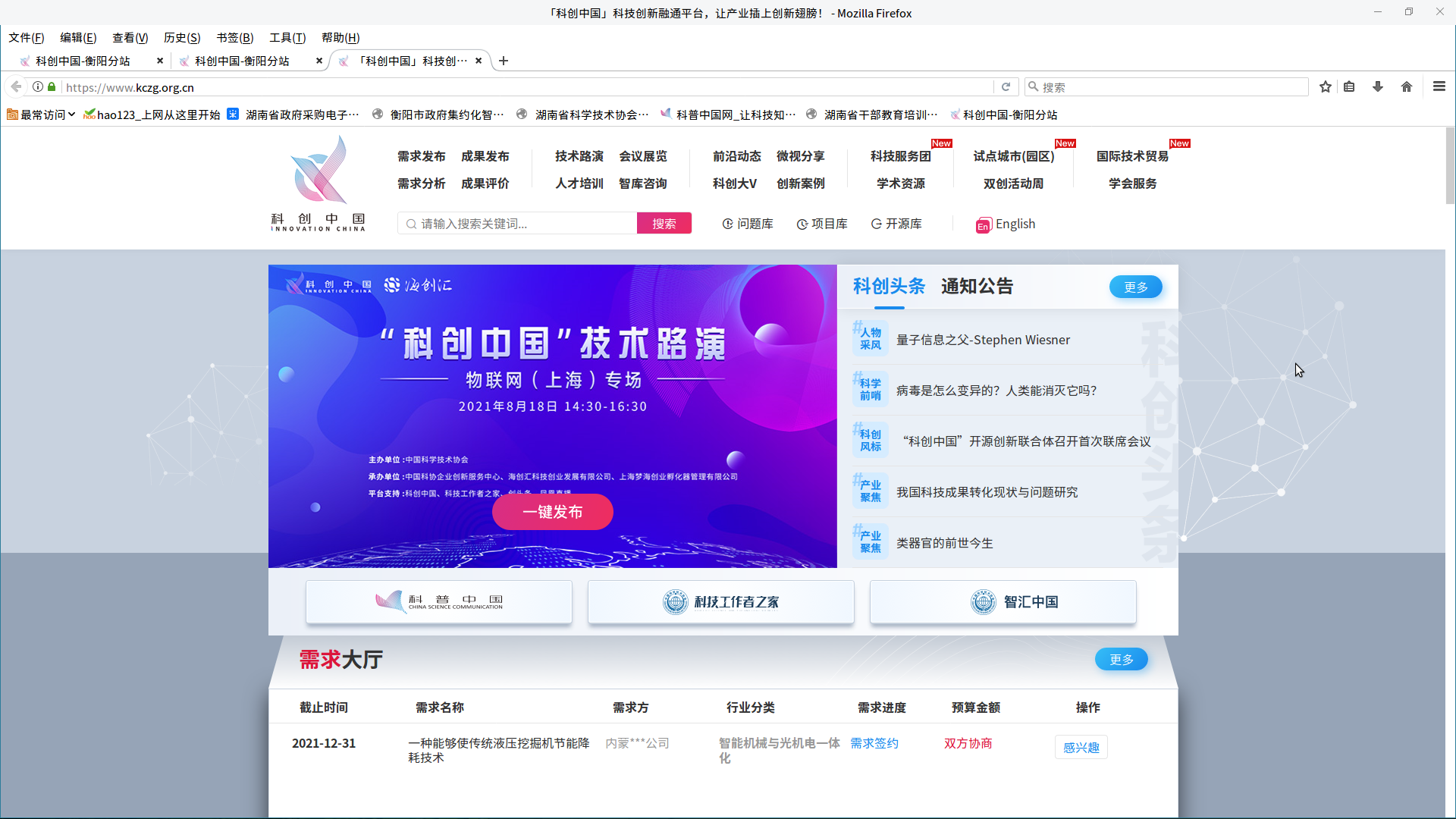 4.选择左侧“湖南省衡阳市”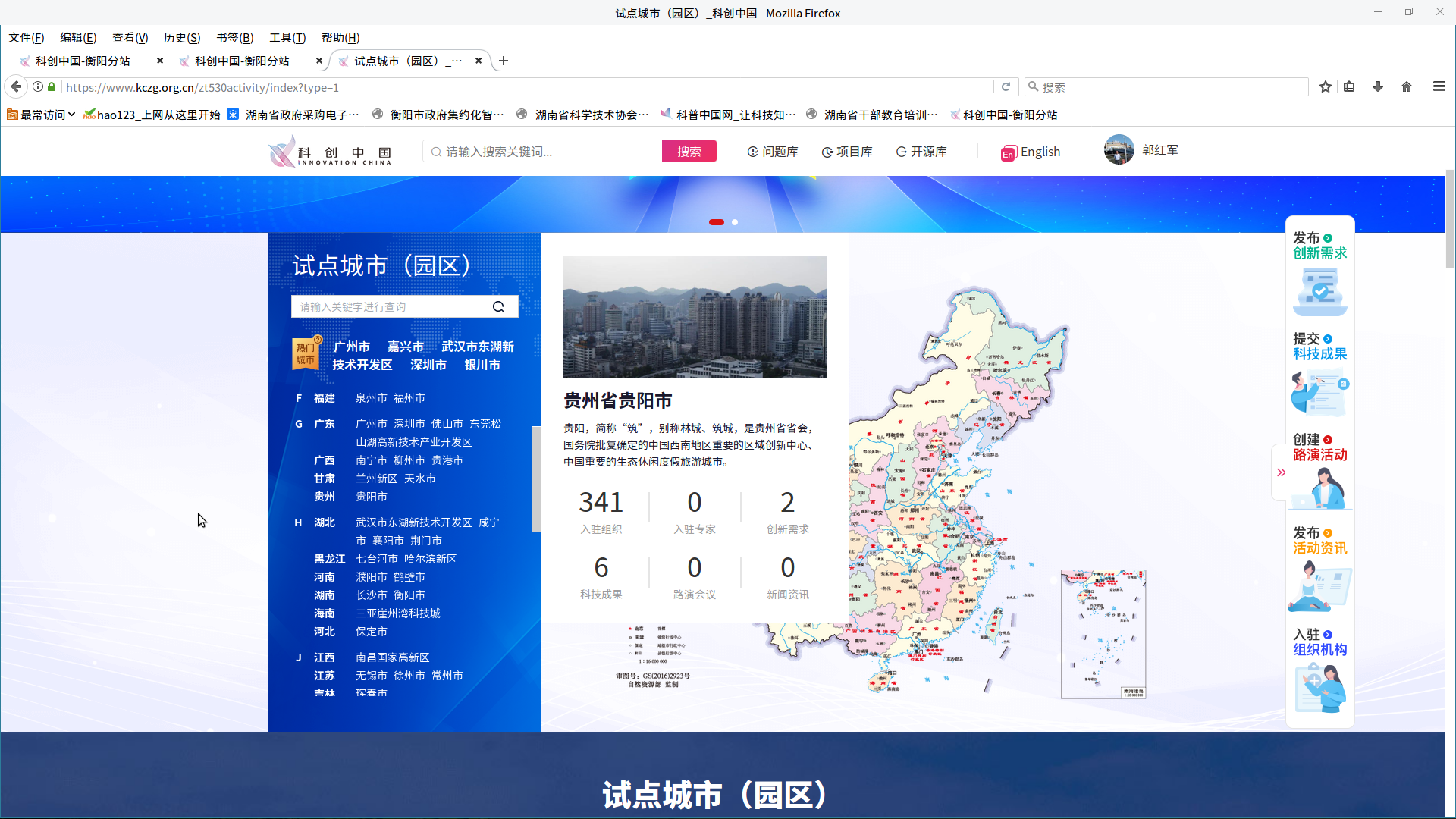 5.点击右上部“为城市点赞”，每人每天可连续点赞30次。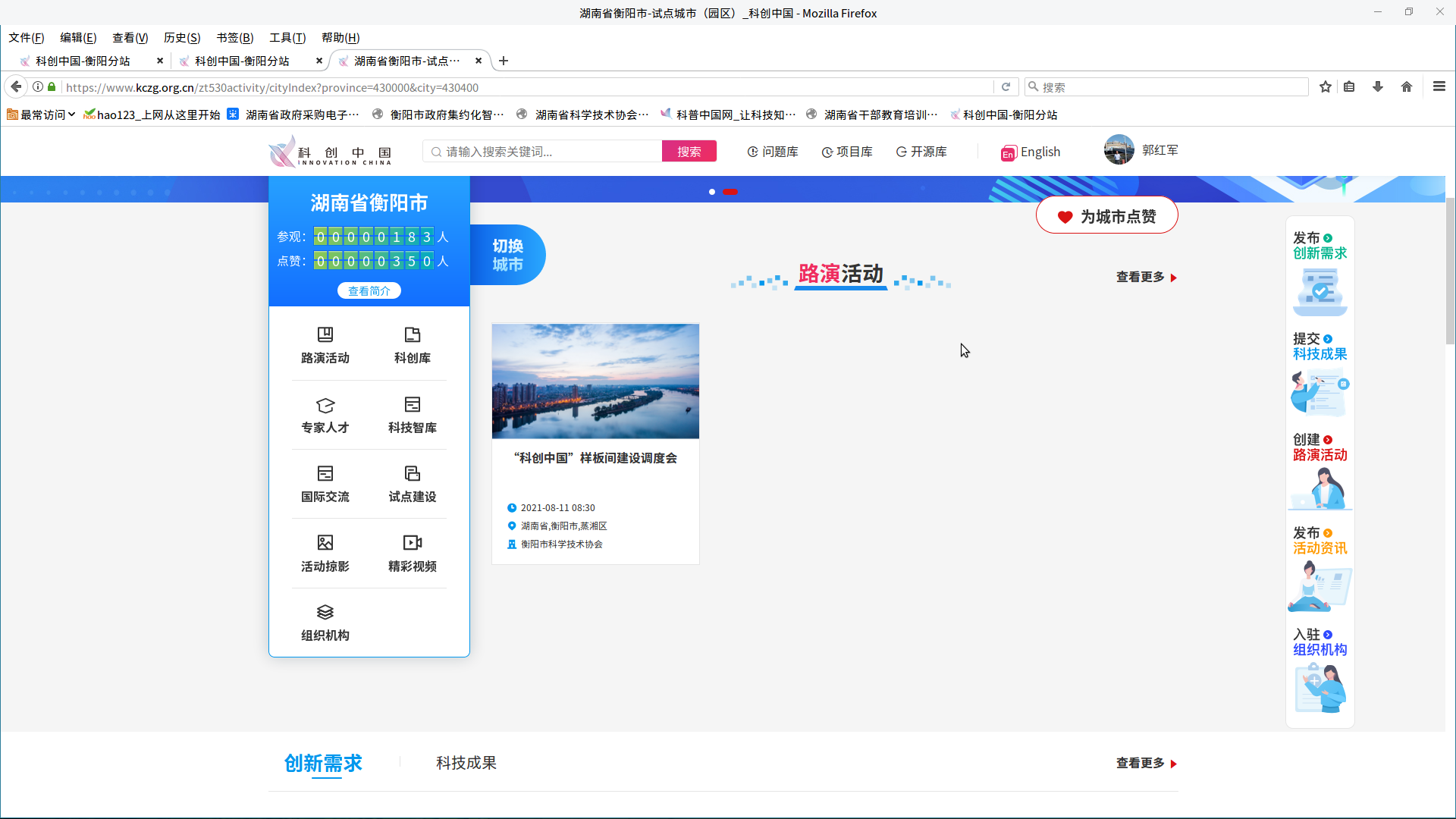 